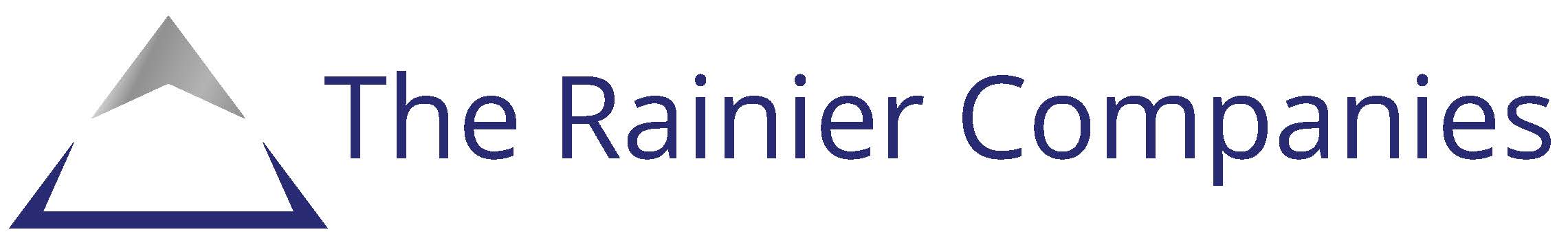 FOR IMMEDIATE RELEASEOctober 26, 2021THE RAINIER COMPANIES ANNOUNCES THREE KEY STAFF ADDITIONS DALLAS, TEXAS (October 26, 2021) – The Rainier Companies, a national commercial real estate investment firm headquartered in Dallas, Texas, announced today the addition of three key staff to its team.“Our success is driven by the insights and expertise of our team, and we are pleased to add these talented individuals to our growing firm,” said Rainier President and CEO Danny Lovell.Rachael Turin serves on Rainier’s Capital Markets Team and brings a diverse 10-year background in commercial real estate. Her primary responsibility is the execution of Rainier-led equity investment mandates with the firm’s domestic and international partners. Turin has held positions with Meridian Realty Advisors, where she was responsible for maintaining capital market relationships, and most recently, a Director for a full-service commercial interior design firm. She is an active member of the DFW real estate community, which includes serving on the Board for CoreNet Global-North Texas, Ladies in Commercial Real Estate, and as a member of the 2021 Associate Leadership Council Class through The Real Estate Council (TREC). She holds her active salesperson license with the Texas Real Estate Commission. Turin attended the University of Missouri-Columbia. Mark Mentesana serves as Asset Management and Acquisitions Analyst bringing more than six years’ finance and accounting experience to the team. Before Rainier, he was a Manager in Baker Tilly’s consulting practice primarily focused on transactions, finance and accounting support and process improvement. Mentesana earned his Master of Business Administration focusing on finance and real estate from Southern Methodist University and his Bachelor of Business Administration in accounting from Baylor University. He is a licensed Certified Public Accountant in the State of Texas.Denise McMullen serves as Corporate Accountant and is responsible for general accounting and reporting for corporate and investor entities. She has more than 20 years’ experience and has worked primarily in the real estate industry from development to property management but also has experience in restaurant, engineering services, and wholesale and retail food products. Before joining Rainier, she held roles at Hardwood International, Cypress Equities, Huffines Management Partners, and most recently with Southern Botanicals, Inc. McMullen earned a Bachelor of Science in accounting from the University of Texas at Dallas.###TURIN, MENTESANA AND MCMULLEN\HEADSHOTShttps://www.dropbox.com/sh/k3yjo1tvb9fxtec/AABCEbAvMmdlux2MJObWwNLqa?dl=0ABOUT THE RAINIER COMPANIES The Rainier Companies is a national commercial real estate investment firm headquartered in Dallas, Texas, that invests in all product classes. The firm is a trusted partner for a range of investors, including public and private funds, insurance companies, family offices and high-net-worth individuals. Since its founding in 2003, Rainier has closed in excess of $2.5 billion of investment assets and currently has an operating portfolio valued at more than $1.6 billion. RainierCompanies.comMEDIA CONTACT Randy E. PruettCooksey Communications 214-505-1685 Mobile Randy@CookseyPR.com